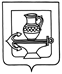 АДМИНИСТРАЦИЯ СЕЛЬСКОГО ПОСЕЛЕНИЯ КУЗЬМИНО-ОТВЕРЖСКИЙ СЕЛЬСОВЕТ ЛИПЕЦКОГО МУНИЦИПАЛЬНОГО РАЙОНА ЛИПЕЦКОЙ ОБЛАСТИП О С Т А Н О В Л Е Н И Е16 ноября 2023 года                                                                                              № 182О проведении публичных слушаний по проекту бюджета сельского поселения Кузьмино-Отвержский сельсовет Липецкого муниципального района Липецкой области на 2024 год и плановый период 2025 и 2026 годовВ соответствии со ст. 28 Федерального закона «Об общих принципах организации местного самоуправления в Российской Федерации» от 06.10.2003 года  № 131-ФЗ  РФ, ст. 47  Положения «О бюджетном  процессе сельского поселения Кузьмино-Отвержский сельсовет Липецкого муниципального района Липецкой области», утвержденного постановлением администрации от 16.12.2016 № 238, Уставом сельского поселения Кузьмино-Отвержский сельсовет Липецкого муниципального района Липецкой области Российской Федерации, администрация сельского поселения Кузьмино-Отвержский сельсовет ПОСТАНОВЛЯЕТ:1. Провести публичные слушания по проекту «Бюджета сельского поселения Кузьмино-Отвержский сельсовет Липецкого муниципального района  на 2024 и плановый период 2025 и 2026  годы» 04.12.2023 года  в 15 часов 00 минут по московскому времени, по адресу: Липецкий район, с. Кузьминские Отвержки ул. Молодежная д.1  2. Опубликовать в газете «Сельская Нива» и разместить на сайте администрации (admkuzm.ru) проект бюджета сельского поселения  Кузьмино-Отвержский сельсовет Липецкого муниципального района  на 2024 и плановый период 2025 и 2026 годы и информацию о дате проведения публичных слушаний в срок до 23 ноября 2023г.3.Назначить ответственным за подготовку и проведение публичных слушаний: главного специалиста-эксперта Серхатлич Эльвиру Мухаремовну.4. Установить, что предложения по проекту бюджета сельского поселения Кузьмино-Отвержский сельсовет Липецкого муниципального района  на 2024 и плановый период 2025 и 2026 годы принимаются администрацией сельского поселения Кузьмино-Отвержский сельсовет в письменной форме по адресу: Липецкий район, с. Кузьминские Отвержки ул. Молодежная д.1  или  в электронном виде (E-mail:k-otvss@mail.ru) в срок до 1 декабря 2023г.(включительно).5.По результатам проведения публичных слушаний заключение о принятии проекта Бюджета сельского поселения Кузьмино-Отвержский сельсовет Липецкого муниципального района на 2024 и плановый период 2025 и 2026  годы представить в администрацию сельского поселения.6. Настоящее постановление разместить для открытого доступа на видном месте в установленном режиме работы в помещении администрации сельского поселения, сельской библиотеке, сельском доме культуры, на доске объявлений и на официальном сайте администрации сельского поселения Кузьмино-Отвержский сельсовет в информационно-телекоммуникационной сети "Интернет".7. Настоящее постановление вступает в силу со дня его опубликования.Врио главы администрации сельского поселенияКузьмино-Отвержский сельсовет Липецкого муниципального района                                                             М.В.ЛитвинПояснительная запискак бюджету сельского поселения Кузьмино-Отвержский сельсоветна 2024 год и плановый период 2025 - 2026 годов В 2024-2026 годах за бюджетом администрации сельского поселения Кузьмино-Отвержский сельсовет Липецкого муниципального района Липецкой области Российской Федерации закреплены следующие доходы:- Налог на доходы с физических лиц - 5%- Налог на имущество физических лиц - 100%- Земельный налог - 100%- Единый сельскохозяйственный налог - 30%- Налог, взимаемый в связи с применением упрощенной системы налогообложения -100%- Доходы от сдачи в аренду имущества, находящегося в оперативном управлении органов управления поселений -100%-Доходы, получаемые в виде арендной платы, а также средства от продажи права на заключение договоров аренды за земли, находящиеся в собственности сельских поселений (за исключением земельных участков муниципальных бюджетных и автономных учреждений) -100%- Доходы от реализации иного имущества, находящегося в собственности сельских поселений (за исключением имущества муниципальных бюджетных и автономных учреждений, а также имущества муниципальных унитарных предприятий, в том числе казенных), в части реализации основных средств по указанному имуществу – 100%.      Доходная часть бюджета по собственным доходам составляет:тыс.руб.Расходы по следующим разделам бюджетной классификации: тыс.руб.«Общегосударственные вопросы» на 2024 год – 11838,7 тыс. руб., на 2025 год –11644,2 тыс. руб., на 2026 год – 11644,4 тыс. руб.- расходы по содержанию аппарата управления, расходы по передаче полномочий по муниципальному внешнему контролю и контролю за исполнением бюджета, резервный фонд, прочие расходы по муниципальному управлению;«Национальная оборона» на 2024 год – 325,2 тыс. руб., на 2025 год – 369,6 тыс. руб., на 2026 год – 396,0 тыс. руб. – расходы по содержанию военно-учетного работника«Национальная безопасность и правоохранительная деятельность»  на 2024 год – 100 тыс. руб., на 2025 год –100 тыс. руб., на 2026 год – 100 тыс. руб.- расходы по обеспечению пожарной безопасности в поселении;«Национальная экономика» на 2024 год – 32,7 тыс. руб., на 2025 год – 0,0 тыс. руб., на 2026 год – 0,0 тыс. руб.- расходы на переданные полномочия«Другие вопросы в области национальной экономики» на 2024 год – 150,0 тыс. руб., на 2025 год – 150,0 тыс. руб., на 2026 год – 150,00 тыс. руб.- расходы на подготовку и внесение изменений в генеральный план поселения, передача полномочий по закупкам;«Жилищно-коммунальное хозяйство»  на 2024 год – 16309,8 тыс. руб., на 2025 год – 17789,5 тыс. руб., на 2026 год – 16677,0 тыс. руб.- расходы по оплате за уличное освещение, содержание мест захоронения, озеленение территории поселения, вывоз мусора, проведение работ по благоустройству территории поселения;«Культура, кинематография»  на 2024 год – 13662,7 тыс. руб., на 2025 год –10195,0 тыс. руб., на 2026 год – 10179,3 тыс. руб.- расходы по содержанию дома культуры;«Социальная политика»  на 2023 год – 284,8 тыс. руб., на 2024 год – 284,8 тыс. руб., на 2025 год – 284,8 тыс. руб.- расходы по пенсионным выплатам бывшим работникам администрации;«Физическая культура и спорт» на 2023 год – 150,0 тыс. руб., на 2024 год – 150,0 тыс. руб., на 2025 год – 150,0 тыс. руб.- расходы на развитее физической культуры и спорта.В соответствии с требованиями статьи 184.1 Бюджетного кодекса Российской Федерации в составе расходов бюджета сельского поселения установлен общий объем условно утверждаемых расходов.   На 1 год планового периода год он составит 2 122 000,00 рублей или 5,0 от общего объема расходов бюджета поселения, на второй год планового периода 4 354 000,00 рублей или 9,9 %.Расходная часть бюджета на 2024 год и на плановый период 2025-2026 годов сформирована на основе Программы «Устойчивое развитие сельского поселения Кузьмино-Отвержский сельсовет Липецкого муниципального района на 2014-2024 годы», сформирована на основе Программы «Устойчивое развитие сельского поселения Кузьмино-Отвержский сельсовет Липецкого муниципального района на 2025-2030 годы»,Расходы в рамках муниципальных программ на 2024 год – 42178,7 тыс. руб., на 2025 год –39963,5 тыс. руб., на 20256год – 38835,5 тыс. руб.Непрограммные расходы на 2024 год – 675,2 тыс. руб., на 2025 год – 719,6 тыс. руб., на 2026 год – 746,0 тыс. руб. В целях финансового обеспечения непредвиденных расходов предусматривается резервный фонд администрации сельского поселения Кузьмино-Отвержский сельсовет в объеме 350,0 тыс. руб. на 2024 год, на 2025-2026 годы резервный фонд администрации сельского поселения Кузьмино-Отвержский сельсовет в объеме 350 тыс. руб. на каждый планируемый год. Объем резервного фонда соответствует предельным ограничениям, предусмотренным ст. 81 БК РФ.Формирование бюджета проводилось в соответствии с Положением «О бюджетном процессе сельского поселения Кузьмино-Отвержский сельсовет» принятого решением Совета депутатов сельского поселения Кузьмино-Отвержский сельсовет Липецкого муниципального района № 238 от 16.12.2016г. Предельный объём муниципального долга на 2024 год предлагается утвердить в сумме 0,0 тыс. руб. Верхний предел муниципального долга предлагается установить по состоянию на 1 января 2025 года в сумме 0,0 тыс. руб. На обслуживание муниципального долга запланированы ассигнования на 2024 год и на 2025-2026 года в сумме по 0,0 тыс. руб. на оплату процентов за пользование бюджетными кредитами из областного бюджета.          № п/пНаименование доходовПлановые назначенияПлановые назначенияПлановые назначения          № п/пНаименование доходов2024 год2025 год2026 годСобственные доходы41102,042435,543539,51.Налог на доходы физических лиц16706,017334,517972,52.Налог, взимаемый в связи с применением упрощенной системы налогообложения13300,013940,014350,03.Единый сельскохозяйственный налог36,036,036,04.Налог на имущество физических лиц2160,02190,02210,05.Земельный налог с организаций4800,04800,04855,06Земельный налог с физических лиц4039,04074,04055,07Доходы от сдачи в аренду имущества, находящегося в оперативном управлении31,031,031,08Доходы от сдачи в аренду имущества, составляющего муниципальную казну30,030,030,0Безвозмездные поступления1751,9369,6396,01.Дотации1426,70,00,02.Субвенции325,2369,6396,03.Субсидии4.Межбюджетные трансфертыВсего доходов42853,942805,143935,5№ п/пНаименование расходовПлановые назначенияПлановые назначенияПлановые назначения№ п/пНаименование расходов2024 г.2025 г.2026 г.1Общегосударственные вопросы               11838,711644,211644,42Национальная оборона325,2369,6396,03Обеспечение пожарной безопасности                 100,0100,0100,04Национальная экономика182,7150,0150,05Жилищно-коммунальное хозяйство                                     16310,017789,516677,06Культура          13662,710195,010179,37Пенсионное обеспечение284,8284,8284,88Физическая культура и спорт                              150,0150,0150,0Условно утвержденные расходы2122,04354,0Итого42853,942805,143935,5